«ДРУЖБА НАЧИНАЕТСЯ С УЛЫБКИ»Форма мероприятия: классный час.Цель: воспитывать чувство толерантности в классном коллективе; формировать у детей понятие о дружбе и правилах дружбы.Задачи:
- развивать умение учащихся вести рассуждения;- формировать нравственные качества учащихся: умение дружить, беречь дружбу;- воспитывать чувства взаимовыручки, уважения к другу, любовь к ближнему.Наглядность: Дерево, пословицы.План:1. Вступительная часть2. Основная часть3. Заключительная частьХод мероприятия1. Вступительная часть– Чтобы определить тему мероприятия, нам нужно разгадать кроссворд. Из предложенных цифр, найти какую букву они означают и составить слово, но одна буква там лишняя.Задание: определить тему путешествия.(Дружба) А У Ж Д Б Р6 3 4 1 5 2 – Что для вас значит дружба? (Помогать в беде, поддерживать и т. д.) – А у вас есть друзья? (Да.) – 	Дружба 	– 	главное 	чудо 	всегда,
Сто 	открытий 	для 	всех 	нас 	таящее,
И 	любая 	беда 	– 	не 	беда,
Если рядом друзья настоящие!Наше занятие хотелось бы начать со сказки. Жила-была на земле девушка по имени Любовь. Скучно ей было жить на свете без подружки. Вот и обратилась она к старому, седому, прожившему сто лет волшебнику:– Помоги мне, дедушка, выбрать подружку, чтобы я могла дружить с ней всю отпущенную мне Богом жизнь.Подумал волшебник и сказал:– Приходи ко мне завтра утром, когда первые птицы запоют и роса ещё не просохнет…Утром, когда алое солнце осветило землю, пришла Любовь в условленное место… Пришла и видит: стоят пять прекрасных девушек, одна другой краше.– Вот выбирай, – сказал волшебник. – одну зовут Радость, другую – Доброта, третью – Красота, четвертую – Печаль, пятую –Дружба.– Они все прекрасны, – сказала Любовь. – Не знаю, кого и выбрать…– Твоя правда. – ответил волшебник, – они все хороши, и ты в жизни еще встретишься с ними, а может, и дружить будешь, но выбери одну из них. Она и будет тебе подружкой на всю твою жизнь.Подошла Любовь к девушкам поближе и посмотрела в глаза каждой. Задумалась Любовь.– А кого выбрали бы вы? Почему? (Ответы детей.)Любовь подошла к девушке по имени Дружба и протянула ей руку.– Почему Любовь выбрала Дружбу? (Ответы детей.)– Какое прекрасное слово – «дружба»! Произносишь его – и сразу вспоминаешь своего друга, с которым тебе интересно играть в снежки, читать новую книгу или посекретничать о своём.– А теперь послушайте, что такое дружба по словарю Ожегова. Дружба – это близкие отношения, основанные на взаимном доверии, привязанности, общности интересов.– Сегодня мы будем говорить о том, что такое настоящая дружба и что она дает человеку.2. Основная часть– Посмотрите на доску и прочитайте тему сегодняшней встречи («ДРУЖБА НАЧИНАЕТСЯ С УЛЫБКИ»)– Дети, а что для вас значит слово дружба? (Ответы детей.)– А сейчас нам с вами нужно будет составить определение, что же такое дружба? (Дружба – это близкие отношения, основанные на взаимном доверии, понимании, привязанности, общих интересов.)– Для чего нужна дружба? (Для того, чтобы легче решать возникающие проблемы, легче уживаться друг с другом, чтобы меньше ошибаться, меньше совершать плохих поступков.)– Правильно сегодня мы ещё раз поговорим о дружбе, друзьях и дружеских отношениях.  – Вам интересна эта тема?  (Да.) Тогда я предлагаю вам принять активное участие в нашем разговоре. Произнося слово «дружба», вспоминаю слова одной притчи. Какое прекрасное слово «дружба»!  – Все человеческие отношения содержат в той или иной степени элементы дружбы. Перечислите существительные, которые подходят по смыслу к прилагательным:(написано на доске)дружный (класс, отряд, хор, коллектив),дружная (семья, команда),дружные (ребята, соседи, девочки и мальчики, братья и сёстры).– Во все времена ценилась дружба. Как дружить и как выбирать себе друга рассказывают вам родители и учителя. О дружбе вы читали много пословиц и поговорок. Проверим, как вы знаете пословицы. Пословицы, которые есть у меня, рассыпались. Их необходимо собрать.Не имей сто рублей,… а имей сто друзей.Старый друг… лучше новых двух.Нет друга – ищи,… а нашел – береги.Новых друзей наживай,… а старых не теряй!Гусь свинье… не товарищ.С кем поведешься,… от того и наберешься.Скажи мне, кто твой друг,… и я скажу, кто ты.На друга надейся,… а сам не плошай.Друзья познаются… в беде. Друга на деньги… не купишь. Дерево держится корнями,… а человек – друзьями.  Дружба как стекло: разобьешь… – не сложишь.– Давайте объясним смысл этих пословиц. (Ученики размышляют.)– Ребята, о чём эти пословицы? (О дружбе.)– Чему нас учат эти пословицы? (Что дружба – это важная часть жизни для любого человека. Не важно, в каком возрасте человек, ему всегда нужен настоящий друг. И когда находишь новых друзей, никогда не надо забывать про старых. Друзей нужно беречь!)Викторина «Кто с кем дружит?»– Сейчас у нас будет викторина, здесь вас нужно закончить предложения или ответить на вопросы, про кого идёт речь и т. д. – Слушайте внимательно.– Чтобы ответить на вопрос, вам нужно поднимать руку. Задания:Зеленый крокодил Гена и … (Чебурашка.)Доверчивый Буратино и … (Мальвина.)Смешной мишка Вини-Пух и … (Пятачок.)Собрались однажды четыре музыканта, подружились. Вместе концерты давали, вместе разбойников прогнали, вместе жили-не тужили. Назовите этих друзей-музыкантов. (Бременские музыканты: петух, кот, пес, осел.)Какая девочка выручила своего друга Кая из ледового плена? (Герда.)Карлсон бухнулся на кровать и, схватившись за голову, произнес: «я самый больной в мире человек». Потребовал лекарство. Малыш дал лекарство, на что Карлсон сказал: «Друг спас жизнь друга». Какое лекарство дал Малыш Карлсону? (Малиновое варенье.)Забавные бурундучки Чип и... (Дейл.)Добрая Белоснежка и... (7 гномов.)– В чем заключалась дружба эти героев? (Ответы детей.)– А с кем вы дружите? (С одноклассниками, с детьми со школы.) – Дружите ли вы со своими родителями? (Да.)– Должны ли родители быть друзьями детства? (Конечно, должны, потому что они с нами с самого детства.) – Как, по-вашему, можно ли сохранить друзей детства? (Ответы учеников.)– Хотели бы вы, чтобы ваши друзья были с вами в течение всей жизни? (Да.)– Почему? (Ответы учеников.)– Как вы думаете, дружить можно только с людьми? Дружите ли вы с животными, природой, книгами? (Дружить нужно со всеми. Да, мы дружим и с животными, и с природой, и с книгами.)– Чтобы дружба была крепкой, нужны правила дружбы. Существует много правил дружбы. Игра «Правила дружбы»– Следующая наша игра называется «Правила дружбы». – На доске карточки со словами «успокоить», «проявить внимание», «обидеть», «выручить», «помочь в беде», «утаить правду», «посочувствовать», «поделиться», «наябедничать», «пожадничать».– Что для вас обозначают все эти слова? (Эти слова обозначают поступки людей.)– А сейчас разберём некоторые из них (важные). – Что для вас значит слово «успокоить» в дружбе? (Сделать спокойным, внушить спокойствие другу.) – А что значит «помочь в беде»? (Дела от чистого сердца, поступки, которые помогают другим, преодолеть болезнь, справиться с горем и унынием и разными другими проблемами в жизни.)– А «посочувствовать»? (Пожалеть, выразить сочувствие, разделить горе с кем-нибудь.)Задание: выберите только те, которые необходимы и допускаются в дружбе.(Дети выходят к доске, выбирают карточку с нужным словом, прикрепляют под заголовком «Правила дружбы».)– Сейчас я вам прочитаю поступки, которые допускаются в дружбе. – Чтобы быть хорошим другом необходимо:Не ссориться.Проявлять заботу друг о друге.Не оставлять в беде.Помогать в трудную минуту.Быть добрыми.Не жадничать.Не обижать.– Все согласны с этими поступками (Да.) – А все и их соблюдают? (Да.)– Если вы будете соблюдать эти правила, то станете настоящими друзьями.– Давайте закрепим наши сегодняшние знания и послушаем рассказ и какие выводы мы можем сделать после него?3. Заключительная частьРассказ «Друзья»Однажды Саша принес в школу электронную игру «Футбол». К нему тут же подбежал Максим и закричал: «Мы же с тобой друзья, давай вместе играть!».– Давай! – согласился Саша. Подошли и другие ребята, но Максим заслонил от них игру.– Я – Сашин друг! – гордо сказал он. – Я буду с ним играть.На другой день Денис принес в класс трансформеров. И опять первым возле него оказался Максим.– Я – твой друг! – опять произнес он. – Будем вместе играть.Но тут подошел Саша.– И меня примите.– Нет, не примем, – сказал Максим.– Почему? – удивился Саша. – Ты же мой друг, сам вчера говорил.– То вчера, – объяснил Максим. – Вчера у тебя игра была, а сегодня у него роботы. Сегодня я с Денисом дружу!– В чём не прав Максим? (Он дружит только из-за чего-то.)– Продолжите предложение:Дружба – это….Друг – это тот, кто ….Что нужно делать, чтобы быть хорошим другом? Будьте открыты к общению с новым человеком.Умейте выслушать и услышать.Отдавайте то же, что хотите получать взамен.Поддерживайте близких людей.Не будьте перфекционистом.Учитесь отпускать людей.Прощайте, чтобы двигаться дальше.Уделяйте больше внимания качеству, а не количеству.Говорите то, что думаете.Не забывайте про отношения с собой.– Ребята, у вас на парте у каждого лежит сердечко, давайте вы на них напишите доброе слово для своего друга, от которого у него на лице появится улыбка и вы приклеите его на наше дерево. – Какой мы можем сделать вывод? (Дружить нужно не для того, чтобы друг тебе что-то хорошее сделал не потому, что это выгодно. Дружить нужно потому, что этот человек тебе близок, близки его интересы, взгляды, внутренний мир.) 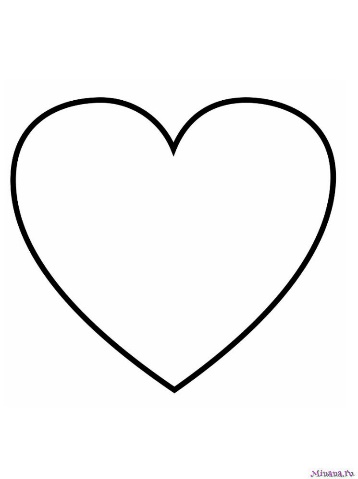 Не имей сто рублей,а имей сто друзей.Старый друглучше новых двух.Нет друга – ищи,а нашел – береги.Новых друзей наживай,а старых не теряй!Гусь свиньене товарищ.С кем поведешься,от того и наберешься.Скажи мне, кто твой друг,и я скажу, кто ты.На друга надейся,а сам не плошай.Друзья познаютсяв беде.Друга на деньгине купишь.Дерево держится корнями,а человек – друзьями. Дружба как стекло: разобьешь– не сложишь.